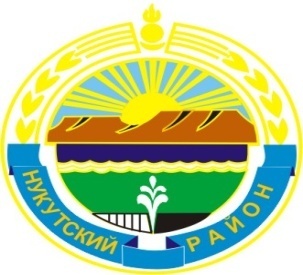 МУНИЦИПАЛЬНОЕ ОБРАЗОВАНИЕ«НУКУТСКИЙ РАЙОН»АДМИНИСТРАЦИЯМУНИЦИПАЛЬНОГО ОБРАЗОВАНИЯ«НУКУТСКИЙ РАЙОН»___________________________  ___РАСПОРЯЖЕНИЕ____  ____________ ________________21  декабря  2018                                            № 345                            	           	    п. НовонукутскийО дифференциации заработной платы работников муниципальных учреждений муниципального образования «Нукутский район» В соответствии с Указом Губернатора Иркутской области от 08 ноября 2018 года № 231-уг «О дифференциации заработной платы работников государственных и муниципальных учреждений в Иркутской области», приказом Министерства труда и занятости Иркутской области от 30 ноября 2018 года № 66-мпр «Об установлении рекомендуемых минимальных размеров дифференциации заработной платы и рекомендуемых минимальных размеров окладов (должностных окладов), ставок заработной платы работников государственных учреждений Иркутской области, руководствуясь  статьёй 35 Устава муниципального образования «Нукутский район»,Руководителям муниципальных учреждений муниципального образования «Нукутский район»- главным распорядителям бюджетных средств в срок до 01 января 2019 года:пересмотреть минимальные размеры окладов (должностных окладов), ставок заработной платы, размеры и порядок и условия установления выплат стимулирующего характера работникам муниципальных учреждений муниципального образования «Нукутский район» с учетом установленных рекомендуемых минимальных размеров дифференциации заработной платы и рекомендуемых минимальных размеров дифференциации заработной платы, ставок заработной платы;внести соответствующие изменения в Примерные положения по оплате труда работников муниципальных учреждений.Руководителям муниципальных учреждений муниципального образования «Нукутский район» обеспечить  дифференциацию заработной платы в отношении работников подведомственных муниципальных учреждений в срок до 01 февраля 2019 года. Разместить настоящее распоряжение на официальном сайте муниципального образования «Нукутский район».Контроль за исполнением настоящего распоряжения оставляю за собой.Мэр 							С.Г. Гомбоев